Chủ đề: [Giải toán 6 Cánh Diều]  - Chương 6. Hình học phẳng     Mời các em học sinh cùng tham khảo chi tiết gợi ý giải Luyện tập 3 trang 82 theo nội dung bài 2 "Hai đường thẳng cắt nhau. Hai đường thẳng song song" sách giáo khoa Toán 6 Cánh Diều tập 2 theo chương trình mới của Bộ GD&ĐTGiải Luyện tập 3 trang 82 Toán 6 Cánh Diều tập 2Câu hỏiQuan sát Hình 34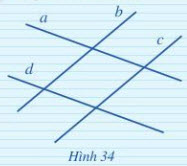 a) Chỉ ra các cặp đường thẳng song song.b) Chỉ ra các cặp đường thẳng cắt nhau.Giảia) Các cặp đường thẳng song song là: a và d, b và c.b) Các cặp đường thẳng cắt nhau là: a và b, a và c, b và d, c và d.-/-Vậy là trên đây Đọc tài liệu đã hướng dẫn các em hoàn thiện phần giải bài tập SGK: Luyện tập 3 trang 82 Toán 6 Cánh Diều tập 2. Chúc các em học tốt.- Trọn bộ giải toán 6 - 